CUESTIONARIO AREAS INTEGRADASGRADO JARDINTERCER PERIODO2017NOMBRE: _________________________________________________________COLOREO LOS MEDIOS DE COMUNICACIÓN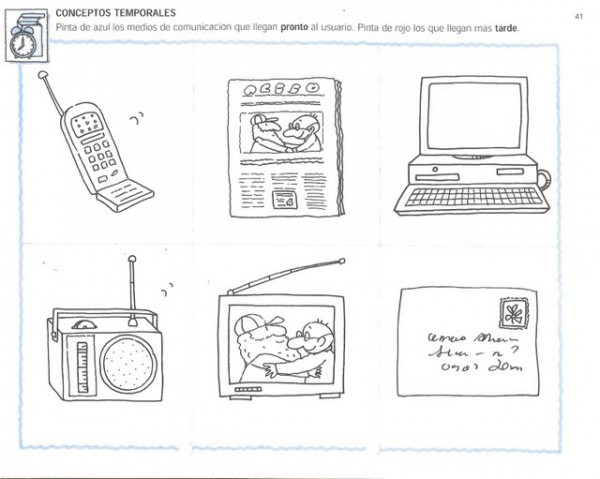 